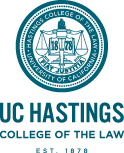 RFQ #89-0164Window Washing 100 & 200 McAllisterDue:  11/16/2018RESULTSCompanyTotalIMPEC GROUP$52,500.00LEWIS & TAYLOR$56,610.00